Massachusetts Department of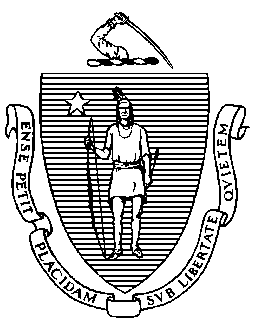 Elementary and Secondary Education75 Pleasant Street, Malden, Massachusetts 02148-4906 	 Телефон: (781) 338-3000 Телетайп: N.E.T. Relay 1-800-439-2370Подтверждение врачом медицинских причин, по которым учащийся, скорее всего, будет оставаться дома, в больнице или доме для детей-инвалидов в течение более 60 учебных днейПравило 603 CMR 28.04(4) Департамента начального и среднего образования штата Массачусетс предусматривает следующее:Если, по мнению врача учащегося, соответствующий критериям учащийся, скорее всего, будет оставаться дома, в больнице или доме для детей-инвалидов по медицинским причинам в течение более 60 учебных дней в любом учебном году, Администратор специального образования должен без неоправданной задержки созвать Группу для рассмотрения потребностей в оценке и, при необходимости, для внесения поправок в существующий индивидуальный план обучения (IEP) или разработки нового IEP, соответствующего уникальным обстоятельствам учащегося.ВЕРНИТЕ ЗАПОЛНЕННУЮ ФОРМУ В ВАШ ШКОЛЬНЫЙ ОКРУГЯ подтверждаю, что, скорее всего, по медицинским показаниям будет необходимо, чтобы вышеуказанный учащийся оставался: □ дома или □ в больнице или □ в доме для детей-инвалидов или□ в любой комбинации трех вышеуказанных вариантов на период более 60 учебных дней в учебном году.Медицинский диагноз и причины, по которым учащийся должен оставаться дома, в больнице, в доме для детей-инвалидов, или иным образом не может посещать школу по медицинским причинам:Дата поступления учащегося в больницу или дом для детей-инвалидов или начала лечения на дому: ____________________□ Ожидается, что учащийся будет находиться на дому, в больнице или в доме для детей-инвалидов до конца учебного года в связи с состоянием здоровья, или□ Ожидается, что учащийся вернется в школу (необходимо указать дату) __________________. (Если после этой даты сохранится медицинская потребность, родитель или опекун учащегося сможет подать в школьный округ новую подписанную форму от врача, чтобы подтвердить необходимость продолжения предоставления образовательных услуг на дому, в больнице и/или в доме для детей-инвалидов.)Аффидевит врача о медицинской потребности учащегося в образовательных услугах на дому, в больнице или в доме для детей-инвалидовЯ являюсь лечащим врачом вышеупомянутого учащегося и отвечаю за его медицинское обслуживание. Настоящим я подтверждаю, что учащийся будет, вероятно, оставаться дома, в больнице или в доме для детей-инвалидов в течение более 60 учебных дней в учебном году или на периодической основе, если сумма будет превышать 60 учебных дней в течение учебного года по медицинским причинам, изложенным выше.Подпись врача: ________________________________Дата: ______________________________________________Пожалуйста, имейте в виду: если потребуется дополнительная информация, школьный округ может запросить согласие родителей и связаться с вами как с лечащим врачом.ВЕРНИТЕ ЗАПОЛНЕННУЮ ФОРМУ В ШКОЛЬНЫЙ ОКРУГДополнительную информацию можно найти в Руководстве по вопросам и ответам по оказанию образовательных услуг на дому или в больнице.Jeffrey C. RileyУполномоченный